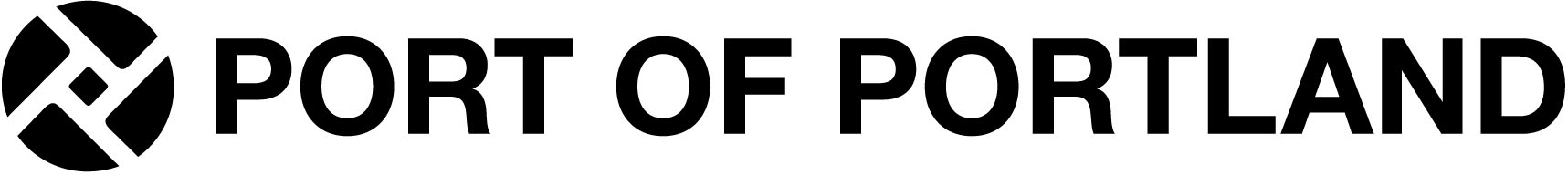 
  Port Sponsorship Request                 
  Port Sponsorship Request                 
  Port Sponsorship Request                    Organization Name                                                                                               Requested sponsorship amount   Organization Name                                                                                               Requested sponsorship amount   Organization Name                                                                                               Requested sponsorship amount   Name of Event/Program                                 Date of Event                                             Type of Event/Program   Name of Event/Program                                 Date of Event                                             Type of Event/Program   Name of Event/Program                                 Date of Event                                             Type of Event/ProgramSponsorship infoSponsorship infoY/NHas the Port sponsored this event in the past?Has the Port sponsored this event in the past?  If yes, how many years?  If yes, how many years?  Does the applicant qualify as a nonprofit organization under Oregon law? Attach relevant documentation.  Does the applicant qualify as a nonprofit organization under Oregon law? Attach relevant documentation.Provide details of what will be sponsored (include audience and intended beneficiaries).Provide details of what will be sponsored (include audience and intended beneficiaries).Provide details of what will be sponsored (include audience and intended beneficiaries).How does this request align with the Port’s mission and help promote the maritime, shipping, aviation, commercial or industrial interests of the Port?How does this request align with the Port’s mission and help promote the maritime, shipping, aviation, commercial or industrial interests of the Port?How does this request align with the Port’s mission and help promote the maritime, shipping, aviation, commercial or industrial interests of the Port?Will promotional value be received? How will promotion occur and approximately how many people will be reached?Will promotional value be received? How will promotion occur and approximately how many people will be reached?Will promotional value be received? How will promotion occur and approximately how many people will be reached?Event Location:Organization Contact:Organization Contact Email/Phone:Event Location:Organization Contact:Organization Contact Email/Phone:Event Location:Organization Contact:Organization Contact Email/Phone: